Wymiary : 29,70 cm wys. x 42,00  cm szer. - 1 szt.Dostawa i montaż tablic na konstrukcji wolnostojącej w miejscach wskazanych przez Zamawiającego na terenie gminy Siechnice.Tablicę informacyjną wykonuje się z płyty kompozytowej, tworzywa sztucznego pleksi lub PCV 
o grubości minimum 3 mm albo umieszcza na podkładzie metalowym 
z podwójnie zawiniętą krawędzią. Zalecana technika: tablica wykonana na podkładzie metalowym, z podwójnie zawiniętą krawędzią druk solwentowy zabezpieczony laminatem UV, wydruk treści trwały i czytelny, pełny kolor, folia matowa lub równoważna technika. Tablica wykonana w technice zapewniającej trwałość zamontowana na jednym słupku stalowym ocynkowanym (średnica fi60 mm, wysokość 3,5 m), gwarantujących stabilność i trwałość 
i odporność na warunki atmosferyczne. Treść zostanie przekazana wyłonionemu wykonawcy.Projekt tablic musi zostać zatwierdzony przez Zamawiającego.Wzór tablicy informacyjnej znajduje się na pod linkiem:http://wgik.dolnyslask.pl/documents/10179/1025086/tablica+drogi+jst.jpg/a41b1e55-6d23-41fa-9440-d61fa4351b19?t=1436523201000?t=1436523201000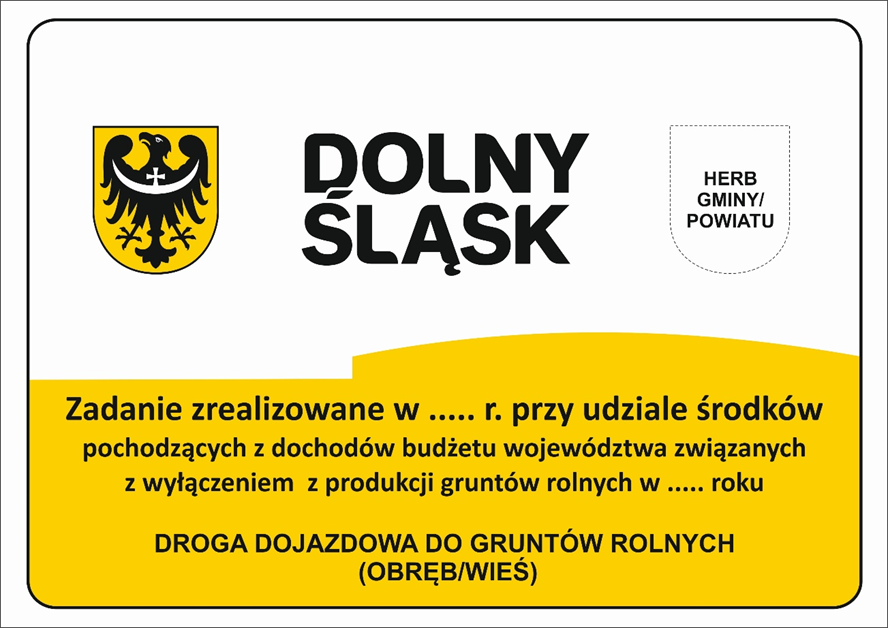 